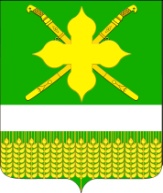 АДМИНИСТРАЦИЯ КИРПИЛЬСКОГО СЕЛЬСКОГО ПОСЕЛЕНИЯ УСТЬ-ЛАБИНСКОГО РАЙОНАП О С Т А Н О В Л Е Н И Е03.08.2023 											№ 102	ст. Кирпильская	Об утверждении Плана мероприятий по устранению с 1 января 2024 года неэффективных льгот (пониженных ставок по налогам), предоставляемых органам местного самоуправления на территории Кирпильского сельского поселения Усть-Лабинского района	В соответствии с постановлением главы администрации ( губернатора) Краснодарского края от 04 февраля 2020 года №54 «О соглашениях, которые предусматривают меры по социально-экономическому развитию и оздоровлению муниципальных финансов», письмом  Министерством финансов Краснодарского края от 05 августа 2020 года №205-18.02-07-4802/20 «О принятии плана мероприятий по отмене неэффективных налоговых льгот (пониженных налоговых ставок)» , а так же в целях пополнения доходной части Кирпильского сельского поселения Усть-Лабинского района:	1. Утвердить План по устранению с 1 января 2024 года неэффективных льгот (понижение ставок по налогам).	2. Провести оценку эффективности налоговых льгот (понижение ставок по  налогам), установленных нормативными правовыми актами представительных органов муниципальных образований Кирпильского сельского поселения Усть-Лабинского района, и утвердить по результатам оценки планы по устранению с 1 января 2024 года неэффективных льгот (пониженных ставок по налогам), установленных нормативными правовыми актами представительных органов муниципальных образований Кирпильского сельского поселения Усть-Лабинского района.	3. До 1 декабря 2023 года обеспечить принятие и вступление в силу нормативных правовых актов представительных органов муниципальных образований Кирпильского сельского поселения Усть-Лабинского района по отмене с 1 января 2024 года неэффективных льгот (понижение ставок по налогам) в соответствии с планами по устранению с 1 января 2024 года неэффективных льгот (понижение ставок по налогам), установленных нормативными правовыми актами представительных органов муниципальных образований Краснодарского края.	4. Общему отделу (Кравченко И.М.) обнародовать настоящее постановление в установленном порядке и разместить на официальном сайте администрации Кирпильского сельского поселения в сети «Интернет».5. Контроль за исполнением настоящего постановления оставляю за собой.6. Настоящее постановление вступает в силу со дня его обнародования.ГлаваКирпильского сельского поселения Усть-Лабинского района							И.В. Критинин